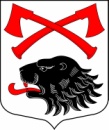 РОССИЙСКАЯ ФЕДЕРАЦИЯАДМИНИСТРАЦИЯ МУНИЦИПАЛЬНОГО ОБРАЗОВАНИЯКУСИНСКОЕ СЕЛЬСКОЕ ПОСЕЛЕНИЕКИРИШСКОГО МУНИЦИПАЛЬНОГО РАЙОНА ЛЕНИНГРАДСКОЙ ОБЛАСТИПОСТАНОВЛЕНИЕ В соответствии с Федеральным законом от 21.12.1994 N 69-ФЗ "О пожарной безопасности",  Федеральным законом от 06.11.2003 года N 131-ФЗ «Об общих принципах организации местного самоуправления в Российской Федерации», Администрация Кусинского сельского поселения ПОСТАНОВЛЯЕТ:Назначить ответственным лицом за противопожарную безопасность и проведение мероприятий, способствующих повышению и улучшению противопожарной безопасности на территории МО Кусинское сельское поселение заместителя главы администрации Стаховскую Е.В.Утвердить план мероприятий направленных на укрепление пожарной безопасности на территории МО Кусинское сельское поселение (приложение 1).Опубликовать данное постановление в газете «Кусинский вестник» и официальном сайте в сети Интернет.Контроль над исполнением данного постановления оставляю за собой.Глава администрации                                                        		                          О.Н. МарковаРазослано: дело, зам. главы администрации, МП «ЖХ» Кусино, очистные сооружения, котельная д. Кусино, д/сад  № 20, МОУ Кусинская СОШ, МУ «УЗНТ», ОНД Киришского района, ЗАО «Берёзовское», руководителям магазиновПриложение № 1к постановлению администрации Кусинского сельского поселения№ 06 от 20.01.2017 годаПЛАН МЕРОПРИЯТИЙ ПО УКРЕПЛЕНИЮ ПОЖАРНОЙ БЕЗОПАСНОСТИ НА ТЕРРИТОРИИ КУСИНСКОГО СЕЛЬСКОГО ПОСЕЛЕНИЯ НА 2017 ГОД.20  января  2017 года                                    № 06 О первичных мерах по предупреждению и обеспечению пожарной безопасности на территории МО Кусинское сельское поселение на 2017 год№п/пПланируемое мероприятиеСрокиисполненияОтветственные1Включение в повестку дня вопроса пожарной безопасности и соблюдения мер ПБ при проведении  сходов граждан в населённых пунктах поселения.В течение годаМаркова О.Н.,  глава администрацииСтаховская Е.В., отв. за ПБ,Старосты нас. пунктов2Проверка функционирования звуковых установок в населённых пунктах: д. Берёзовик, с. Посадников Остров, д. Мелеховодо 01.04.2016Старосты нас пунктов,директор  МП «ЖХ» Кусино3Проведение  занятий по изучению основ ПБ с детьми д/сада и учащимися школы с привлечением инспектора по ПБВ течение годаРуководители образовательных учреждений4Проверить наличие указателей направления к пожарным водоёмам в соответствии с требованиями  в д. Кусино, д. Берёзовик, с. Посадников Остров и установить при их отсутствии.2 раза в годОтветственный  за ПБ в поселении,директор  МП «ЖХ» Кусино 5Осуществлять своевременную очистку от снега и мусора подъездов к пожарным водоемам. В зимнее время Прорубать проруби.По мере необходимостидиректор  МП «ЖХ» Кусино6Обновить минполосу между населёнными пунктами, животноводческим комплексом и лесными массивами. Апрель-сентябрьдиректор ЗАО «Берёзовское»,директор  МП «ЖХ» Кусино 7Размещать печатные материалы, памятки в газете «Кусинский вестник», в сети Интернет на сайте администрации, на информационных стендах в населённых пунктах о правилах пожарной безопасности.В течение годаВедущий специалист администрации, старосты населённых пунктов8Проводить инструктаж по ПБ с жителями муниципального жилфонда и частного сектора.В течение годапаспортист МП «ЖХ,Старосты населённых пунктов9Своевременно скашивать траву на территориях, примыкающих к границам территорий учреждений, частных владений, предприятий независимо от форм собственности.Май-августРуководители учреждений, организаций, магазинов, жители частного сектора,старосты населённых пунктов10Проводить очистку пожарных водоёмов.По мере необходимостиСтаховская Е.В.